Do These Careers Fit?Use this to determine whether or not the careers you like fit well with your self-knowledge (refer to your What Does This Mean? chart).  Career: Career: Self-KnowledgeDoes This Fit?Likes/Interests   Yes   No   Somewhat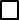 Dislikes   Yes   No   SomewhatSkills   Yes   No   SomewhatWhat am I Good at?   Yes   No   SomewhatTransferable Skills   Yes   No   SomewhatMotivations   Yes   No   SomewhatWork Conditions   Yes   No   SomewhatValues    Yes   No   SomewhatLearning Styles   Yes   No   SomewhatWeaknesses   Yes   No   SomewhatSuccess   Yes   No   SomewhatCareer: Career: Self-KnowledgeDoes This Fit?Likes/Interests   Yes   No   SomewhatDislikes   Yes   No   SomewhatSkills   Yes   No   SomewhatWhat am I Good at?   Yes   No   SomewhatTransferable Skills   Yes   No   SomewhatMotivations   Yes   No   SomewhatWork Conditions   Yes   No   SomewhatValues    Yes   No   SomewhatLearning Styles   Yes   No   SomewhatWeaknesses   Yes   No   SomewhatSuccess   Yes   No   SomewhatCareer: Career: Self-KnowledgeDoes This Fit?Likes/Interests   Yes   No   SomewhatDislikes   Yes   No   SomewhatSkills   Yes   No   SomewhatWhat am I Good at?   Yes   No   SomewhatTransferable Skills   Yes   No   SomewhatMotivations   Yes   No   SomewhatWork Conditions   Yes   No   SomewhatValues    Yes   No   SomewhatLearning Styles   Yes   No   SomewhatWeaknesses   Yes   No   SomewhatSuccess   Yes   No   SomewhatCareer: Career: Self-KnowledgeDoes This Fit?Likes/Interests   Yes   No   SomewhatDislikes   Yes   No   SomewhatSkills   Yes   No   SomewhatWhat am I Good at?   Yes   No   SomewhatTransferable Skills   Yes   No   SomewhatMotivations   Yes   No   SomewhatWork Conditions   Yes   No   SomewhatValues    Yes   No   SomewhatLearning Styles   Yes   No   SomewhatWeaknesses   Yes   No   SomewhatSuccess   Yes   No   SomewhatCareer: Career: Self-KnowledgeDoes This Fit?Likes/Interests   Yes   No   SomewhatDislikes   Yes   No   SomewhatSkills   Yes   No   SomewhatWhat am I Good at?   Yes   No   SomewhatTransferable Skills   Yes   No   SomewhatMotivations   Yes   No   SomewhatWork Conditions   Yes   No   SomewhatValues    Yes   No   SomewhatLearning Styles   Yes   No   SomewhatWeaknesses   Yes   No   SomewhatSuccess   Yes   No   SomewhatCareer: Career: Self-KnowledgeDoes This Fit?Likes/Interests   Yes   No   SomewhatDislikes   Yes   No   SomewhatSkills   Yes   No   SomewhatWhat am I Good at?   Yes   No   SomewhatTransferable Skills   Yes   No   SomewhatMotivations   Yes   No   SomewhatWork Conditions   Yes   No   SomewhatValues    Yes   No   SomewhatLearning Styles   Yes   No   SomewhatWeaknesses   Yes   No   SomewhatSuccess   Yes   No   Somewhat